АДМИНИСТРАЦИЯ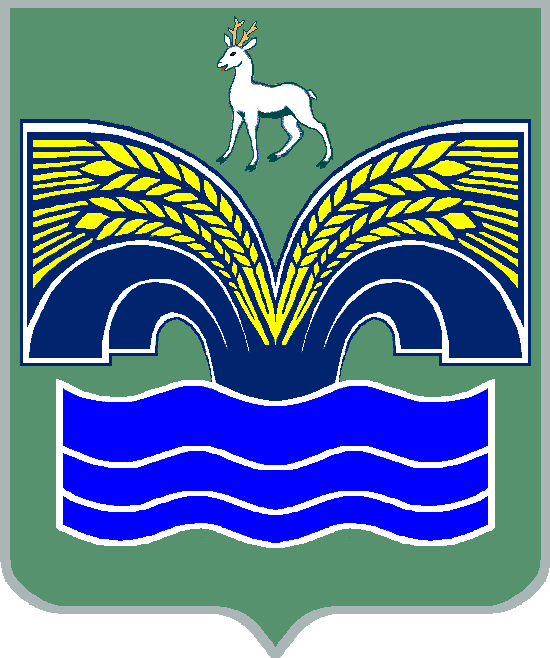 СЕЛЬСКОГО ПОСЕЛЕНИЯ  НОВЫЙ БУЯНМУНИЦИПАЛЬНОГО РАЙОНА КРАСНОЯРСКИЙСАМАРСКОЙ  ОБЛАСТИПОСТАНОВЛЕНИЕОт 30 января 2019 г. № 10Об утверждении административного регламента предоставления муниципальной услуги "Выдача документов (единого жилищного документа, копии финансово-лицевого счета, выписки из домовой книги, карточки учета собственника жилого помещения, справок и иных документов, предусмотренных законодательством Российской Федерации)"В целях приведения муниципальных правовых актов в соответствие с требованиями Федерального закона от 27.07.2010 № 210-ФЗ «Об организации предоставления государственных и муниципальных услуг, в соответствии с гражданским кодексом Российской Федерации от 30.10.1994 №51-ФЗ, жилищным   кодексом   Российской  Федерации от 29.12.2004 №188-ФЗ, Федеральным законом от 06.10.2003 № 131-ФЗ «Об общих принципах организации местного самоуправления в Российской Федерации», Федеральным законом от 02.05.2006 №59-ФЗ «О порядке рассмотрения обращений граждан Российской Федерации», Федеральным законом от 27.07.2006 № 152-ФЗ «О персональных данных», Федеральным законом от 09.02.2009 № 8-ФЗ «Об обеспечении доступа к информации о деятельности государственных органов и органов местного самоуправления», Федеральным законом от 27.07.2010 № 210-ФЗ «Об организации предоставления государственных и муниципальных услуг», постановлением Правительства Российской Федерации от 24.10.2011 
№ 861 «О федеральных государственных информационных системах, обеспечивающих предоставление в электронной форме государственных и муниципальных услуг (осуществление функций)», постановлением Правительства Самарской области от 27.01.2011 № 16 «О разработке и утверждении административных регламентов исполнения государственных функций и административных регламентов предоставления государственных услуг органами исполнительной власти Самарской области, разработке и принятии административных регламентов осуществления муниципального контроля органами местного самоуправления в Самарской области», постановлением Правительства Самарской области от 28.12.2012 
№ 827 «О совершенствовании организации предоставления государственных и муниципальных услуг по принципу «одного окна», постановлением Правительства Самарской области от 27.03.2015 № 149 «Об утверждении типового перечня муниципальных услуг, предоставляемых органами местного самоуправления муниципальных образований Самарской области, и внесении изменений в отдельные постановления Правительства Самарской области», Уставом сельского поселения Новый Буян, ПОСТАНОВЛЯЮ:1. Утвердить административный регламент предоставления муниципальной услуги  «Выдача документов (единого жилищного документа, копии финансово-лицевого счета, выписки из домовой книги, карточки учета собственника жилого помещения, справок и иных документов, предусмотренных законодательством Российской Федерации)» согласно приложению.2.  Признать утратившим силу постановление Администрации сельского поселения Новый Буян от 01.04.2016 года № 56 «Об утверждении Административного регламента предоставления муниципальной услуги «Выдача документов (единого жилищного документа, копии финансово-лицевого счета, выписки из домовой книги, карточки учета собственника жилого помещения, справок и иных документов, предусмотренных законодательством Российской Федерации)» (изм. №20 от 07.05.2018г.).3. Опубликовать настоящее постановление в газете «Красноярский вестник» и разместить на официальном сайте администрации муниципального района Красноярский  Самарской области  в сети Интернет.4. Настоящее постановление вступает в силу со дня официального опубликования  в газете.Глава сельского  поселения  Новый Буян муниципального района Красноярский Самарской области                                                               Е.Г. ТихоноваУТВЕРЖДЕНпостановлением администрации сельского поселения Новый Буянмуниципального района КрасноярскийСамарской областиот  30.01.2019г. № 10Административный регламент предоставления муниципальной услуги «Выдача документов (единого жилищного документа, копии финансово-лицевого счета, выписки из домовой книги, карточки учета собственника жилого помещения, справок и иных документов, предусмотренных законодательством Российской Федерации)»1. Общие положения1. 1.Административный регламент предоставления муниципальной услуги  «Выдача документов (единого жилищного документа, копии финансово-лицевого счета, выписки из домовой книги, карточки учета собственника жилого помещения, справок и иных документов, предусмотренных законодательством Российской Федерации)» (далее – Административный регламент) устанавливает порядок и стандарт предоставления муниципальной услуги по выдаче  документов (единого жилищного документа, копии финансово-лицевого счета, выписки из домовой книги, карточки учета собственника жилого помещения, справок и иных документов, предусмотренных законодательством Российской Федерации) (далее – муниципальная услуга).1.2. Административный регламент разработан в целях повышения качества и доступности предоставления муниципальной услуги при осуществлении полномочий  Администрации сельского поселения Новый Буян муниципального района Красноярский (далее – Орган местного самоуправления).1.3.	Получателями муниципальной услуги являются физические и юридические лица (далее – заявители).1.4.	Представителем заявителя может выступать уполномоченное им лицо на основании документов, подтверждающих предоставление ему соответствующих полномочий.Порядок информирования о правилах предоставлениямуниципальной услуги1.5. Место нахождения и почтовый адрес Органа местного самоуправления: Администрация сельского поселения Новый Буян, 446390, Самарская область, Красноярский район, с. Новый Буян, ул. Красноармейская, д. 19А.График работы Администрации поселения:Понедельник – пятница			-	с  8.00 до 16.00Предпраздничные дни			- 	с  8.00 до 15.00Суббота и воскресенье			-	выходные дниПерерыв					-	с 12.00 до 13.00Адрес электронной почты Администрации поселения: E – mail: adm.novyjbuyan2011@yandex.ru1.6. Информирование о порядке предоставления муниципальной  услуги осуществляется Органом местного самоуправления:1.6.1. посредством размещения информации, в том числе о графике приема заявителей и номерах телефонов для справок (консультаций): Справочные телефоны Администрации поселения: 8(84657) 33-2-34.на официальном сайте Органа местного самоуправления в сети Интернет по адресу: Администрация муниципального района Красноярский Самарской области (далее – Администрация района) в сети Интернет: www.kryaradm.ru;;в федеральной государственной информационной системе «Единый портал государственных и муниципальных услуг (функций)»: www.gosuslugi.ru, включая региональный сегмент Единого портала государственных и муниципальных услуг «Портал государственных и муниципальных услуг (функций) Самарской области»: http://www.pgu.samregion.ru, http://www.uslugi.samregion.ru (далее соответственно - Единый портал, Региональный портал);на информационных стендах в помещении Органа местного самоуправления.1.6.2. в устной форме по телефону, при личном приеме, путем направления письменного обращения, в том числе в электронной форме, в Орган местного самоуправления.1.7. Информирование по вопросам предоставления муниципальной услуги осуществляется должностными лицами, ответственными за предоставление муниципальной услуги.1.8. Консультации предоставляются по вопросам:перечня документов, необходимых для предоставления муниципальной услуги;времени приема и выдачи документов;срока предоставления муниципальной услуги;порядка обжалования решений, действий (бездействия), принимаемых и осуществляемых в ходе предоставления муниципальной услуги.1.9. Время ожидания в очереди для получения информации о процедуре предоставления муниципальной услуги при личном обращении заявителей не должно превышать 15 минут.1.10. Устное консультирование каждого заинтересованного лица должностными лицами не должно превышать 15 минут.1.11. В случае если для подготовки ответа требуется продолжительное время, должностное лицо, осуществляющее устное консультирование, может предложить заявителю обратиться за необходимой информацией в письменном виде либо назначить другое удобное для заявителя время для устного консультирования.1.12. Письменные обращения заявителей о правилах предоставления муниципальной услуги, включая обращения в форме электронного документа, рассматриваются в срок, установленный законодательством Российской Федерации.1.13. При ответах на телефонные звонки должностные лица Органа местного самоуправления подробно информируют обратившихся по интересующим их вопросам. Ответ на телефонный звонок должен содержать информацию о наименовании Органа, в который позвонил гражданин, фамилии, имени, отчестве (последнее - при наличии) и должности сотрудника, принявшего телефонный звонок.1.14. При невозможности должностного лица Органа местного самоуправления, принявшего звонок, самостоятельно ответить на поставленные вопросы, телефонный звонок должен быть переадресован (переведен) на другое должностное лицо или же обратившемуся лицу должен быть сообщен телефонный номер, по которому можно получить необходимую информацию.1.15. В рамках информирования о предоставлении муниципальной услуги на информационных стендах, официальном сайте Органа местного самоуправления в сети Интернет, а также на Едином портале, Региональном портале размещается следующая информация:сведения о местонахождении, графике работы, телефонах для справок и консультаций, адресах официального сайта Органа местного самоуправления в сети Интернет и электронной почты;информация о порядке предоставления муниципальной услуги;текст Административного регламента;сведения о нормативных правовых актах, в соответствии с которыми осуществляется предоставление муниципальной услуги;формы заявлений и иных документов, необходимых для предоставления муниципальной услуги и представляемых заявителем, требования, предъявляемые к этим документам и их оформлению, включая образцы заполнения форм документов;порядок получения консультаций;порядок обжалования решений, действий или бездействия должностных лиц, предоставляющих муниципальную услугу.1.16. При общении с гражданами муниципальные служащие Органа местного самоуправления и сотрудники многофункциональных центров обязаны корректно и внимательно относиться к гражданам, не унижая их чести и достоинства. Информирование о порядке предоставления муниципальной услуги необходимо осуществлять с использованием официально-делового стиля речи.2. Стандарт предоставления муниципальной услуги2.1. Наименование муниципальной услуги«Выдача документов (единого жилищного документа, копии финансово-лицевого счета, выписки из домовой книги, карточки учета собственника жилого помещения, справок и иных документов, предусмотренных законодательством Российской Федерации)»2.2. Наименование органа, предоставляющегомуниципальную услугуМуниципальная услуга предоставляется администрацией сельского поселения Новый Буян муниципального района Красноярский Самарской области.2.3. Результат предоставления муниципальной услугиРезультатом исполнения муниципальной услуги являются:- выдача гражданину справки;- отказ в выдаче гражданину справки.2.4. Срок предоставления муниципальной услугиПолный срок исполнения муниципальной услуги не должен превышать 1 рабочего дня с момента обращения заявителя с заявлением о выдаче справки вместе с документами, указанными в пункте 2.6 настоящего Регламента.Максимальное время ожидания в очереди при подаче заявления и документов для предоставления муниципальной услуги не должно превышать 30 минут.Максимальное время ожидания в очереди для получения консультации не должно превышать 30 минут.2.5. Правовые основания для предоставления муниципальной услугиПредоставление услуги осуществляется в соответствии с:1) Конституцией Российской Федерации;2) Жилищным кодексом Российской Федерации;3) Гражданским кодексом Российской Федерации; 4) Федеральным законом от 6 октября 2003 года N 131-ФЗ "Об общих принципах организации местного самоуправления в Российской Федерации";5) Федеральным законом от 02 мая 2006 года N 59-ФЗ "О порядке рассмотрения обращений граждан Российской Федерации";6) Федеральным законом от 27.07.2010 N 210-ФЗ "Об организации предоставления государственных и муниципальных услуг";7) Федеральным законом от 21 июля 1997 г. № 122-ФЗ «О государственной регистрации прав на недвижимое имущество и сделок с  ним»,8) Законом Российской Федерации от 25.06.1993 № 5242-1 «О праве граждан Российской Федерации на свободу передвижения, выбор места пребывания и жительства в пределах Российской Федерации»;9) Федеральным законом от 27.07.2006 № 152-ФЗ «О персональных данных»;10) постановлением Правительства РФ от 17.07.1995 № 713 «Об утверждении Правил регистрации и снятия с регистрационного учета граждан Российской Федерации с регистрационного учета по месту пребывания и по месту жительства в пределах Российской Федерации и Перечня должностных лиц, ответственных за регистрацию»;11) распоряжением Правительства РФ от 17.12.209 № 1993-р «Об утверждении сводного перечня первоочередных государственных и муниципальных услуг,  предоставляемых в электронном виде»;12) Приказом Министерства сельского хозяйства от 11.10.2010 N 345                              "Об утверждении формы и порядка ведения похозяйственных книг органами местного самоуправления поселений и органами местного самоуправления городских округов";13) Уставом сельского поселения Новый Буян, иными муниципальными  правовыми актами. 2.6. Исчерпывающий перечень документов и информации, необходимых в соответствии с законодательными или иными нормативными правовыми актами для предоставления муниципальной услугиДля получения справки необходимо представить следующие документы:а) заявление на имя главы администрации поселения;б) документ, удостоверяющий личность гражданина либо его уполномоченного представителя (паспорт гражданина Российской Федерации (для граждан Российской Федерации старше 14 лет, проживающих на территории Российской Федерации), удостоверение личности или военный билет военнослужащего, паспорт моряка, удостоверение беженца);в) документ, подтверждающий полномочия представителя (если заявление подаётся не непосредственно гражданином, в интересах которого предоставляется муниципальная услуга) гражданином;г) домовая книга (при запросе выписки из домовой книги),д) правоустанавливающий документ на земельный участок (при запросе о наличии личного подсобного хозяйства);е) свидетельство о смерти (при запросе о регистрации на день смерти);ж) документы актов гражданского состояния (при запросе справки о ставе семьи). Допускается подача заявления с приложением документов, указанных в настоящем пункте, путем направления их в адрес администрации в электронном виде (далее - заявление в электронном виде) с применением информационной системы, используемой администрацией  при предоставлении муниципальных услуг в электронной форме, опубликованной в федеральной государственной информационной системе "Единый портал государственных и муниципальных услуг" (далее - информационная система), а также через многофункциональный центр.2.7. Стоимость предоставления муниципальной услугиМуниципальная услуга «Выдача документов (единого жилищного документа, копии финансово-лицевого счета, выписки из домовой книги, карточки учета собственника жилого помещения, справок и иных документов, предусмотренных законодательством Российской Федерации)» предоставляется бесплатно.2.8. Исчерпывающий перечень оснований для отказа в приеме документов, необходимых для предоставления муниципальной услугиОснование для отказа в приеме документов, необходимых для предоставления муниципальной услуги:- обращение ненадлежащего лица.2.9. Исчерпывающий перечень оснований для приостановления предоставления муниципальной услуги или отказа в предоставлении муниципальной услуги.Основание для отказа в предоставлении муниципальной услуги:- отсутствие запрашиваемых сведений в органах местного самоуправления и представленных заявителем документах.Основания для приостановления предоставления муниципальной услуги отсутствуют.2.10. Требования к помещениям, в которых предоставляется муниципальная услуга, к залу ожидания, местам для заполнения запросов о предоставлении муниципальной услуги, информационным стендам с образцами их заполнения и перечнем документов, необходимых для предоставления муниципальной услуги.Муниципальная услуга предоставляется по месту нахождения администрации поселения.На территории, прилегающей к месторасположению администрации поселения, оборудуются места для парковки автотранспортных средств. Доступ заявителей к местам для парковки автотранспортных средств является бесплатным.Прием получателей для оказания муниципальной услуги осуществляется согласно графику работы отдела, указанному в пункте 1.2.1 настоящего административного регламента.Помещения, выделенные для предоставления муниципальной услуги, должны соответствовать санитарно-эпидемиологическим правилам.Рабочие места работников, осуществляющих рассмотрение заявлений получателей, оборудуются средствами вычислительной техники и оргтехникой, позволяющей организовать исполнение функции в полном объеме (выделяются бумага, расходные материалы, канцелярские товары в количестве, достаточном для исполнения функции по рассмотрению обращений получателей).Места для проведения личного приема получателей оборудуются стульями, столами, обеспечиваются канцелярскими принадлежностями для написания письменных обращений, информационными стендами.Для ожидания получателям отводится специальное место, оборудованное стульями.В местах предоставления муниципальной услуги предусматривается оборудование доступных мест общественного пользования (туалетов).Кабинеты приема заявителей должны быть оборудованы информационными табличками (вывесками) с указанием номера кабинета.Для обслуживания инвалидов помещения оборудуются пандусами, специальными ограждениями и перилами, обеспечивающими беспрепятственное передвижение и разворот инвалидных колясок. Столы для обслуживания инвалидов размещаются в стороне от входа с учетом беспрепятственного подъезда и поворота колясок.Входы в помещения оборудуются пандуса, расширенными проходами, позволяющими обеспечить беспрепятственный доступ инвалидов, включая инвалидов, использующих кресла-коляски. Центральный вход в помещения оборудуется информационной табличкой (вывеской), содержащей соответствующее наименование, с использованием укрупненного шрифта и плоско-точечного шрифта Брайля.При наличии заключения общественной организации инвалидов о технической невозможности обеспечения доступности помещений (здания) для инвалидов на специально подготовленного сотрудника учреждения (организации), в котором предоставляется государственная услуга, административно-распорядительным актом возлагается обязанность по оказанию ситуационной помощи инвалидам всех категорий на время предоставления государственной услуги.На стоянке (остановке) транспортных средств, выделяется не менее 10 процентов мест (но не менее одного места) для бесплатной парковки транспортных средств, управляемых инвалидами I, II групп, а также инвалидами III группы в порядке, установленном Правительством Российской Федерации, и транспортных средств, перевозящих таких инвалидов и (или) детей-инвалидов.2.11. Показатели доступности и качества муниципальной услуги.2.11.1. Перечень показателей доступности и качества муниципальной услуги.Показателями оценки доступности муниципальной услуги являются:- транспортная доступность к местам предоставления муниципальной услуги;- обеспечение возможностей направления запроса в администрацию поселения по электронной почте и получения информации о ходе предоставления муниципальной услуги, в том числе с использованием информационно-коммуникационных технологий, через многофункциональный центр;- удовлетворенность заявителей предоставленной информацией о муниципальной услуге на официальном сайте администрации района, на информационных стендах, при предоставлении информации специалистами  и иными должностными лицами администрации поселения;- удовлетворенность комфортностью мест ожидания, где осуществляется прием заявителей на предоставление муниципальной услуги.Показателями оценки качества предоставления муниципальной услуги являются:- соблюдение срока предоставления муниципальной услуги;- соблюдение сроков ожидания в очереди при предоставлении муниципальной услуги;- отсутствие обоснованных жалоб на решения или действия (бездействие), принятые или осуществленные при предоставлении муниципальной услуги.Соблюдение сроков предоставления муниципальной услуги определяется путем регистрации заявлений о выдаче выписок в журнале учета заявлений на оказание муниципальной услуги "Оформление и выдача справок гражданам".3. Состав, последовательность и сроки выполненияадминистративных процедур, требованияк порядку их выполнения3.1. Предоставление муниципальной услуги включает в себя следующие административные процедуры:- получение заявления на предоставление муниципальной услуги от заявителя, рассмотрение заявления и принятие решения о приеме, регистрации заявления либо отказе в приеме заявления;- формирование результатов муниципальной услуги;- передача результатов предоставления муниципальной услуги заявителю.Блок-схема предоставления муниципальной услуги приведена в приложении № 1 к настоящему Административному регламенту.Лицами, ответственными за предоставление муниципальной услуги, являются специалисты администрации поселения в соответствии с их должностными обязанностями (далее по тексту - специалисты).Ответственным должностным лицом по выполнению административных процедур является глава администрации сельского поселения Новый Буян.3.2. Получение заявления на предоставление муниципальной услуги (письменного, в электронном виде) от заявителя, рассмотрение заявления и принятие решения о приеме, регистрации заявления либо о возврате заявления и прилагаемых к нему документов.Юридическим фактом, являющимся основанием для начала административной процедуры, является личное обращение заявителя с заявлением на получение муниципальной услуги либо поступление заявления в электронной форме.Ответственным за выполнение административной процедуры является специалист администрации, в должностные обязанности которого входит выдача справок.Специалист администрации проверяет наличие документов, удостоверяясь в их надлежащем оформлении и отсутствии оснований для отказа в приеме документов, указанных в пункте 2.8 настоящего Административного регламента.В случае соответствия документов требованиям пункта 2.6 настоящего Административного регламента специалист администрации производит прием и регистрацию заявления в журнале учета заявлений на оказание муниципальной услуги "Оформление и выдача справок гражданам". Срок выполнения данной административной процедуры не должен превышать 10 минут.Критерием принятия решения о приеме и регистрации заявления на получение муниципальной услуги является отсутствие оснований для отказа в принятии заявления, указанных в пункте 2.8 настоящего Административного регламента.Результатом административного действия является прием и регистрация заявления.Способом фиксации результата выполнения административной процедуры является запись в журнале учета заявлений на оказание муниципальной услуги "Оформление и выдача справок гражданам" о приеме заявления и принятии решения о дальнейшем предоставлении муниципальной услуги.При принятии решения об отказе в приеме заявления и прилагаемых к нему документов заявитель уведомляется об этом с указанием причин отказа. При поступлении заявления в электронной форме заявителю в течение 1 рабочего дня с момента принятия такого решения направляется соответствующее уведомление с указанием причины такого отказа.Результатом административной процедуры и способом ее фиксации является уведомление заявителя о принятом решении об отказе и фиксация принятого решения об отказе в предоставлении муниципальной услуги в журнале учета заявлений на оказание муниципальной услуги «Выдача документов (единого жилищного документа, копии финансово-лицевого счета, выписки из домовой книги, карточки учета собственника жилого помещения, справок и иных документов, предусмотренных законодательством Российской Федерации)». Максимальный срок выполнения административной процедуры составляет 30 минут с момента регистрации в журнале учета заявлений на оказание муниципальной услуги «Выдача документов (единого жилищного документа, копии финансово-лицевого счета, выписки из домовой книги, карточки учета собственника жилого помещения, справок и иных документов, предусмотренных законодательством Российской Федерации)».3.3. Формирование результатов муниципальной услуги.Юридическим фактом для начала административной процедуры является запись в журнале учета заявлений на оказание муниципальной услуги «Выдача документов (единого жилищного документа, копии финансово-лицевого счета, выписки из домовой книги, карточки учета собственника жилого помещения, справок и иных документов, предусмотренных законодательством Российской Федерации)» о приеме заявления и принятии решения о дальнейшем предоставлении муниципальной услуги.Ответственным за выполнение административной процедуры является специалист администрации.Специалист администрации осуществляет поиск необходимой информации в соответствующих похозяйственных книгах, домовых книгах, документах, устанавливающих личность заявителя и членов его семьи, документах актов гражданского состояния, правоустанавливающих документах на объекты недвижимого имущества, документах регистрационного учета граждан по месту жительства (пребывания).При наличии требуемой информации специалист администрации готовит требуемую справку.При отсутствии необходимых сведений в органах местного самоуправления и представленных заявителем документах специалист готовит письменный отказ в предоставлении муниципальной услуги.Специалистом подписывается справка или главой администрации подписывается отказ в предоставлении муниципальной услуги, на справку ставится печать администрации поселения.Критерием принятия решения является отсутствие или наличие оснований для отказа в предоставлении муниципальной услуги, указанных в пункте 2.9 настоящего Административного регламента.Результатом административного действия является справка или письменный отказ в предоставлении муниципальной услуги.Максимальный срок выполнения административной процедуры составляет 1 рабочий день.3.4. Передача результатов предоставления муниципальной услуги заявителю.Юридическим фактом для начала административной процедуры является справка или письменный отказ в предоставлении муниципальной услуги.Ответственным за выполнение административной процедуры является специалист администрации.Специалист администрации регистрирует справку или письменный отказ в предоставлении муниципальной услуги в журнале «Выдача документов (единого жилищного документа, копии финансово-лицевого счета, выписки из домовой книги, карточки учета собственника жилого помещения, справок и иных документов, предусмотренных законодательством Российской Федерации)».Специалистом заявитель информируется лично при нахождении заявителя в помещении администрации, по телефону или в электронной форме о готовности документов к выдаче.Передача справки или письменного отказа в предоставлении муниципальной услуги производится специалистом администрации лично заявителю при предъявлении документа, удостоверяющего личность. Заявитель расписывается в получении справки либо отказа в предоставлении муниципальной услуги - в журнале «Выдача документов (единого жилищного документа, копии финансово-лицевого счета, выписки из домовой книги, карточки учета собственника жилого помещения, справок и иных документов, предусмотренных законодательством Российской Федерации)».Максимальная продолжительность выполнения административной процедуры составляет 1 рабочий день.Результатом административной процедуры является передача справки либо отказа в предоставлении муниципальной услуги заявителю в рамках предоставления муниципальной услуги.Способом фиксации результата является отражение в журнале "Оформление и выдача справок гражданам» сведений о получении заявителем справки, а также сведений о получении письменного отказа в предоставлении муниципальной услуги.4. Формы контроля за исполнениемадминистративного регламента1. Текущий контроль соблюдения последовательности действий, определенных административными процедурами по предоставлению муниципальной услуги (далее - текущий контроль), осуществляется главой администрации поселения ежедневно.2. Текущий контроль осуществляется путем проведения проверок соблюдения и выполнения исполнителем положений нормативных правовых актов Российской Федерации, муниципальных правовых актов, настоящего Регламента.Периодичность осуществления текущего контроля устанавливается главой администрации или лицом, исполняющим его обязанности.3. Контроль полноты и качества предоставления муниципальной услуги включает в себя проведение проверок, выявление и устранение нарушений прав получателей.4. Проверки могут быть плановыми и внеплановыми. При проведении проверки могут рассматриваться все вопросы, связанные с предоставлением муниципальной услуги (комплексные проверки), или отдельные вопросы (тематические проверки). Проверка также может проводиться в связи с конкретным обращением получателя.5. Должностные лица органов местного самоуправления за решения и действия (бездействия), принимаемые (осуществляемые) в ходе предоставления муниципальной услуги, несут ответственность в соответствии с законодательством Российской Федерации.5. Досудебное (внесудебное) обжалование заявителем решенийи действий (бездействия) органа, предоставляющегомуниципальную услугу, а также должностного лица органа,предоставляющего муниципальную услугулибо муниципального служащего5.1. Предмет досудебного (внесудебного) обжалования заявителем решений и действий (бездействия) органа, предоставляющего муниципальную услугу, должностного лица органа, предоставляющего муниципальную услугу, либо муниципального служащего.Заявитель может обратиться с жалобой, в том числе в следующих случаях:нарушение срока регистрации запроса заявителя о предоставлении муниципальной услуги;нарушение срока предоставления муниципальной услуги;требование у заявителя документов или информации либо осуществления действий, представление или осуществление которых не предусмотрено нормативными правовыми актами Российской Федерации, нормативными правовыми актами Самарской области муниципальными правовыми актами для предоставления муниципальной услуги;отказ в приеме документов, предоставление которых предусмотрено нормативными правовыми актами Российской Федерации, нормативными правовыми актами субъектов Российской Федерации, муниципальными правовыми актами для предоставления муниципальной услуги, у заявителя;отказ в предоставлении муниципальной услуги, если основания отказа не предусмотрены федеральными законами и принятыми в соответствии с ними иными нормативными правовыми актами Российской Федерации, законами и иными нормативными правовыми актами Самарской области, муниципальными правовыми актами;затребование с заявителя при предоставлении муниципальной услуги платы;отказ органа, предоставляющего муниципальную услугу, должностного лица органа, предоставляющего муниципальную услугу, в исправлении допущенных опечаток и ошибок в выданных в результате предоставления муниципальной услуги документах либо нарушение установленного срока таких исправлений.нарушение срока или порядка выдачи документов по результатам предоставления муниципальной услуги;приостановление предоставления муниципальной услуги, если основания приостановления не предусмотрены федеральными законами и принятыми в соответствии с ними иными нормативными правовыми актами Российской Федерации, законами и иными нормативными правовыми актами Самарской области, муниципальными правовыми актами.Требование у заявителя при предоставлении муниципальной услуги документов или информации, отсутствие и (или) недостоверность которых не указывались при первоначальном отказе в приеме документов, необходимых для предоставления муниципальной услуги, либо в предоставлении муниципальной услуги, за исключением случаев, предусмотренных пунктом 4 части 1 статьи 7 Федерального закона от 27.07.2010 № 210-ФЗ «Об организации предоставления государственных и муниципальных услуг».5.2. Общие требования к порядку подачи и рассмотрения жалобы.5.2.1. Жалоба подается в письменной форме на бумажном носителе или в электронной форме в орган, предоставляющий муниципальную услугу. 5.2.2. Жалоба может быть направлена по почте, через многофункциональный центр, с использованием информационно-телекоммуникационной сети Интернет, официального сайта органа, предоставляющего муниципальную услугу, единого портала государственных и муниципальных услуг либо регионального портала государственных и муниципальных услуг, а также может быть принята при личном приеме заявителя.5.2.3. Жалоба заявителя должна содержать:наименование органа, предоставляющего муниципальную услугу, должностного лица органа, предоставляющего муниципальную услугу, либо муниципального служащего, решение, действие (бездействие) которого обжалуется;фамилию, имя, отчество (последнее - при наличии), сведения о месте жительства заявителя - физического лица либо наименование, сведения о месте нахождения заявителя - юридического лица, а также номер (номера) контактного телефона, адрес (адреса) электронной почты (при наличии) и почтовый адрес, по которым должен быть направлен ответ заявителю;сведения об обжалуемых решениях и действиях (бездействии) органа, предоставляющего муниципальную услугу, должностного лица органа, предоставляющего муниципальную услугу, либо муниципального служащего;доводы, на основании которых заявитель не согласен с решением и действием (бездействием) органа, предоставляющего муниципальную услугу, должностного лица органа, предоставляющего муниципальную услугу, либо муниципального служащего. Заявителем могут быть представлены документы (при наличии), подтверждающие доводы заявителя, либо их копии.5.2.4. Жалоба, поступившая в орган, предоставляющий муниципальную услугу, подлежит рассмотрению в течение 15 рабочих дней со дня ее регистрации, а в случае обжалования отказа органа, предоставляющего муниципальную услугу, в приеме документов у заявителя либо в исправлении допущенных опечаток и ошибок или в случае обжалования нарушения установленного срока таких исправлений - в течение пяти рабочих дней со дня ее регистрации.5.2.5. По результатам рассмотрения жалобы принимается одно из следующих решений:жалоба удовлетворяется, в том числе в форме отмены принятого решения, исправления допущенных опечаток и ошибок в выданных в результате предоставления муниципальной услуги документах, возврата заявителю денежных средств, взимание которых не предусмотрено нормативными правовыми актами Российской Федерации, нормативными правовыми актами Самарской области, муниципальными правовыми актами;в удовлетворении жалобы отказывается.5.2.6. Не позднее дня, следующего за днем принятия решения, заявителю в письменной форме и по желанию заявителя в электронной форме направляется мотивированный ответ о результатах рассмотрения жалобы.5.2.6.1. В случае признания жалобы подлежащей удовлетворению в ответе заявителю, указанном в пункте 5.2.6 настоящего раздела, дается информация о действиях, осуществляемых органом, предоставляющим муниципальную услугу, в целях незамедлительного устранения выявленных нарушений при оказании муниципальной услуги, а также приносятся извинения за доставленные неудобства и указывается информация о дальнейших действиях, которые необходимо совершить заявителю в целях получения муниципальной услуги.5.2.6.2. В случае признания жалобы не подлежащей удовлетворению в ответе заявителю, указанном в пункте 5.2.6 настоящего раздела, даются аргументированные разъяснения о причинах принятого решения, а также информация о порядке обжалования принятого решения.5.2.7. В случае установления в ходе или по результатам рассмотрения жалобы признаков состава административного правонарушения или преступления должностное лицо, работник, наделенные полномочиями по рассмотрению жалоб, незамедлительно направляют имеющиеся материалы в органы прокуратуры.5.2.8. Положения раздела 5 настоящего Административного регламента, устанавливающие порядок рассмотрения жалоб на нарушения прав граждан и организаций при предоставлении муниципальных услуг, не распространяются на отношения, регулируемые Федеральным законом от 2 мая 2006 года № 59-ФЗ «О порядке рассмотрения обращений граждан Российской Федерации.».Приложение № 1 к Административному регламенту БЛОК-СХЕМА предоставления муниципальной услуги «Выдача единого жилищного документа, копии финансово-лицевого счета, выписки из домой книги, карточки учета собственника жилого помещения, справок и иных документов»